Aucē, Baznīcas ielā 1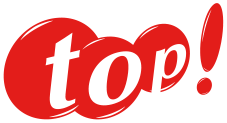 Mājražotāju un amatnieku tirdziņš 12.februārī                                                                                                        plkst. 10.00-16.00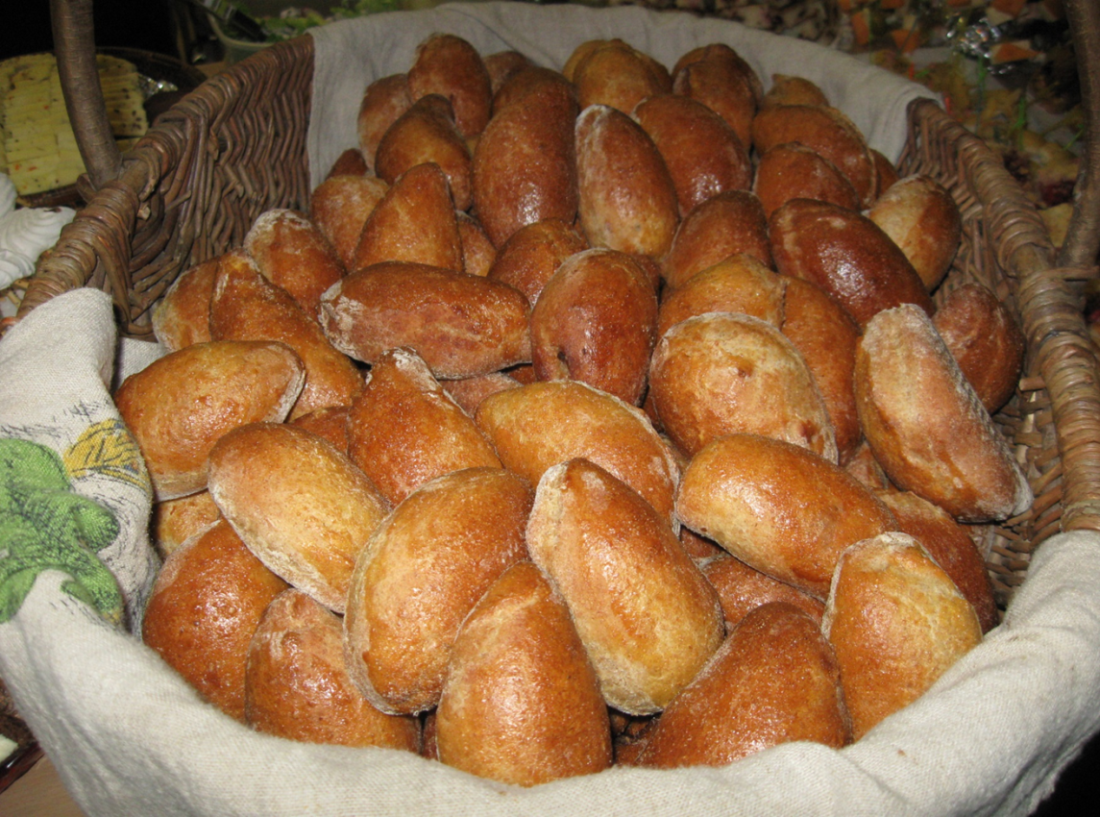            Aicinām iepirkties!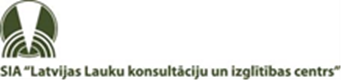                                    Auces Kultūrizglītības biedrība “Ausma”	              Tālrunis nformācijai: 29159059; 26316459